AGGIORNAMENTO PROCEDURA INSERIMENTO DOCUMENTI IN    BACHECA-ARGOInserimento documento visibili solo ai docenti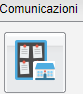 Selezionare dal riquadro sinistro e scegliere icona (gestione bacheca)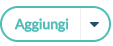 Selezionare in alto a destra la voce Aggiungi Completare la scheda dettagli inserendo i campi descrizione e categoria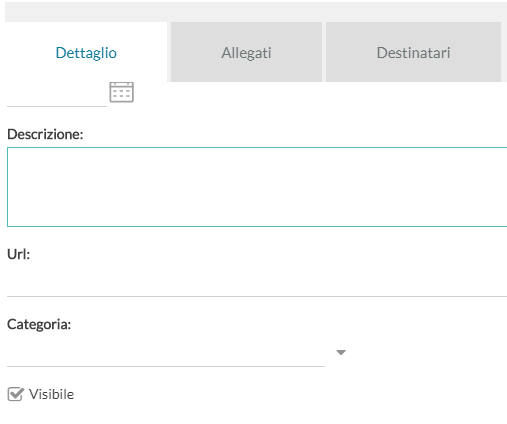 Se si devono allegare files, cliccare sulla voce  AllegatiSelezionare la voce Destinatari  e il bottone che interessa 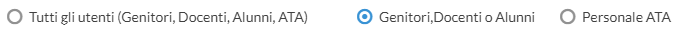 Completare sezionando:Il  bottone  Solo classiFlaggare:  Prime – seconde … quinteSelezionare tra gli utenti destinari solo Docenti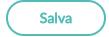 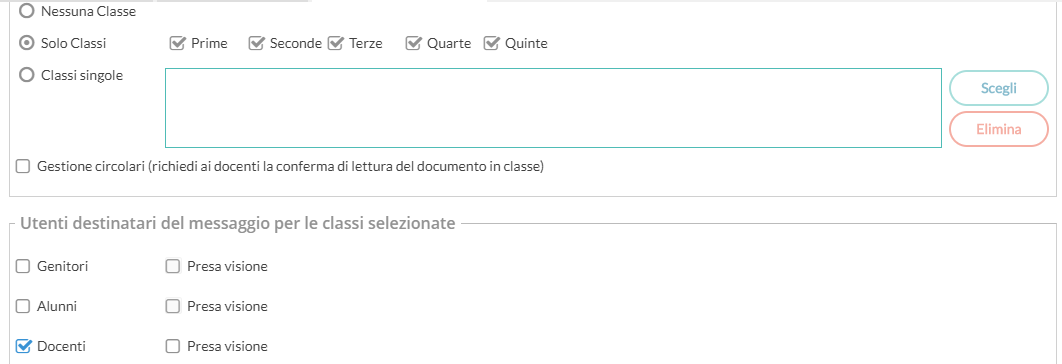 Salvare utilizzando il bottone  Inserimento documenti visibili alle proprie classiSelezionare dal riquadro sinistro e scegliere icona (gestione bacheca)Selezionare in alto a destra la voce Aggiungi Completare la scheda dettagli inserendo i campi descrizione e categoriaSe si devono allegare files, cliccare sulla voce  AllegatiSelezionare la voce Destinatari  e il bottone che interessa Completare sezionando:Il  bottone    classi singole Selezionare tra gli utenti destinatari scegliendo Genitori e Alunni  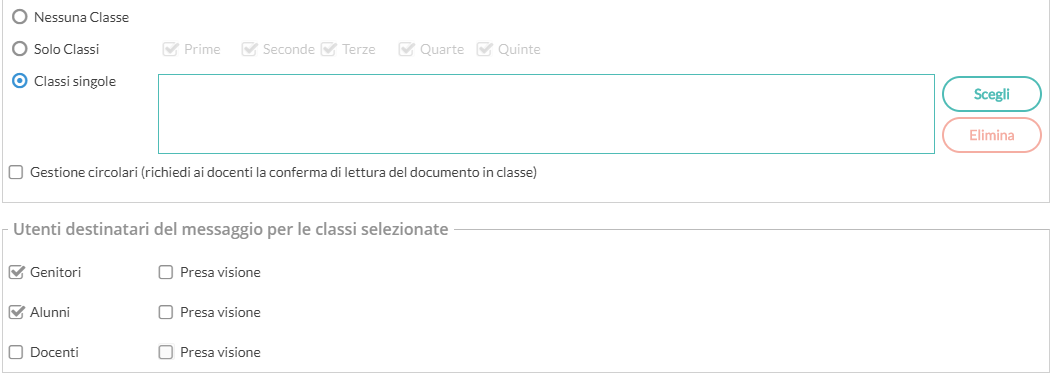 Selezionare il bottone Scegli e  flaggare le classi interessate 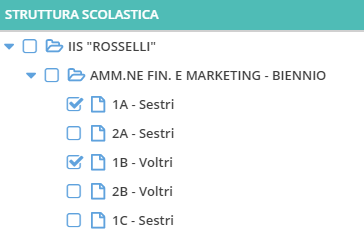 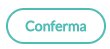 Quindi conferma Salvare utilizzando il bottone  